h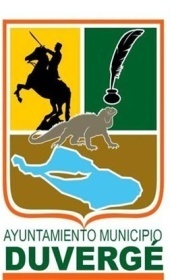 LISTADO DE COMPRAS  AYUNTAMIENTO DUVERGE ENERO Y FEBRERO – 2018Total: RD$ 152,987.82____________________________Enc. Compras y ContratacionesFECHAMODALIDAD DEIDENTIFICACIÓN DE CONTRATOPROVEEDORESTADOS COMPRASCÁRATULARUBROSTOTAL RD$02/01/2018Compra Menor8-0506-2018FARMACIA GEÑOAprobadoAYUDA MEDICA EDUCACION, GÉNERO Y SALUD.     600.0004/02/2018Compra Menor8-0508-2018FARMACIA GEÑOAprobadoAYUDA MÉDICA.EDUCACION, GÉNERO Y SALUD.     180.0015/02/2018Compra Menor8-0509-2018FARMACIA GEÑOAprobadoAYUDA MÉDICA.EDUCACION, GÉNERO Y SALUD.     1,000.0004/01/2018Compra Menor1-00729-2018LABORATORIO  CLINICO  EMANUELAprobadoAYUDA MÉDICA.EDUCACION, GÉNERO Y SALUD.     720.0016/01/2018Compra Menor1-00730-2018LABORATORIO  CLINICO  EMANUELAprobadoAYUDA MÉDICA.EDUCACION, GÉNERO Y SALUD.     890.0025/01/2018Compra Menor1-00733-2018LABORATORIO  CLINICO  EMANUELAprobadoAYUDA MÉDICA.EDUCACION, GÉNERO Y SALUD.     1,690.0025/01/2018Compra Menor1-00734-2018LABORATORIO  CLINICO  EMANUELAprobadoAYUDA MÉDICA.EDUCACION, GÉNERO Y SALUD.     1,340.0007/02/2018Compra Menor1-00735-2018LABORATORIO  CLINICO  EMANUELAprobadoAYUDA MÉDICA.EDUCACION, GÉNERO Y SALUD.     1,440.0016/02/2018Compra Menor1-00737-2018LABORATORIO  CLINICO  EMANUELAprobadoAYUDA MÉDICA.EDUCACION, GÉNERO Y SALUD.     670.0021/02/2018Compra Menor1-00738-2018LABORATORIO  CLINICO  EMANUELAprobadoAYUDA MÉDICA.EDUCACION, GÉNERO Y SALUD1,000.0022/02/2018Compra Menor1-00739-2018LABORATORIO  CLINICO  EMANUELAprobadoAYUDA MÉDICA.EDUCACION, GÉNERO Y SALUD740.0028/02/2018Compra Menor1-00740-2018LABORATORIO  CLINICO  EMANUELAprobadoAYUDA MÉDICA.EDUCACION, GÉNERO Y SALUD500.0008/01/2018Compra Menor20-0572-2018GOMA Y REPUESTO EL MOCANOAprobadoPARA EL CAMION ELECTRICO DEL HONORABLE AYUNTAMIENTO.INVERCION DE OBRAS MUNICIPALES400.0020/01/2018Compra Menor20-0584-2018GOMA Y REPUESTO EL MOCANOAprobadoPARA EL CAMION COMPACTADOR 02 DE ESTE AYUNTAMIENTOINVERCION DE OBRAS MUNICIPALES1,050.0024/01/2018Compra Menor20-0587-2018GOMA Y REPUESTO EL MOCANOAprobadoPARA EL CAMION TOYOTA VERDE DEL AYUNTAMIENTO. INVERCION DE OBRAS MUNICIPALES500.0024/01/2018Compra Menor20-0588-2018GOMA Y REPUESTO EL MOCANOAprobadoPARA EL CAMION TOYOTA BLANCO DEL AYUNTAMIENTO.INVERCION DE OBRAS MUNICIPALES600.0027/01/2018Compra Menor20-0592-2018GOMA Y REPUESTO EL MOCANOAprobadoPARA EL CAMION COOMPACTADOR 02 DE ESTE AYUNTAMIENTOINVERCION DE OBRAS MUNICIPALES1,800.0030/01/2018Compra Menor20-0594-2018GOMA Y REPUESTO EL MOCANOAprobadoAPORTE AL SEÑOR: JUAN DE LA ROSABELLO.SERVICIOS PUBLICOS MUNICIPALES.450.0031/01/2018Compra Menor20-0596-2018GOMA Y REPUESTO EL MOCANOAprobadoPARA EL CAMION TOYOTA BLANCO DEL AYUNTAMIENTOINVERCION DE OBRAS MUNICIPALES300.0005/02/2018Compra Menor20-0600-2018GOMA Y REPUESTO EL MOCANOAprobadoPARA SER USADO EN EL GREDA DE ESTE AYUNTAMIENTO.INVERCION DE OBRAS MUNICIPALES1,230.0006/02/2018Compra Menor20-0602-2018GOMA Y REPUESTO EL MOCANOAprobadoPARA SER USADO EN EL GREDA DE ESTE AYUNTAMIENTO.INVERCION DE OBRAS MUNICIPALES4,3000.0009/02/2018Compra Menor20-0609-2018GOMA Y REPUESTO EL MOCANOAprobadoPARA SER USADO EN EL GREDA DE ESTE AYUNTAMIENTO.INVERCION DE OBRAS MUNICIPALES2,000.0012/02/2018Compra Menor20-0612-2018GOMA Y REPUESTO EL MOCANOAprobadoPARA SER USADO EN EL GREDA DE ESTE AYUNTAMIENTO.INVERCION DE OBRAS MUNICIPALES1,000.0016/02/2018Compra Menor20-0618-2018GOMA Y REPUESTO EL MOCANOAprobadoPARA SER USADO EN EL GREDA DE ESTE AYUNTAMIENTO.INVERCION DE OBRAS MUNICIPALES1,000.0019/02/2018Compra Menor20-0619-2018GOMA Y REPUESTO EL MOCANOAprobadoPARA SER USADO EN EL GREDA DE ESTE AYUNTAMIENTO.INVERCION DE OBRAS MUNICIPALES1,000.0020/02/2018Compra Menor20-0624-2018GOMA Y REPUESTO EL MOCANOAprobadoPARA SER USADO EN EL GREDA DE ESTE AYUNTAMIENTO.INVERCION DE OBRAS MUNICIPALES1,000.0021/02/2018Compra Menor20-0625-2018GOMA Y REPUESTO EL MOCANOAprobadoPARA SER USADO EN EL GREDA DE ESTE AYUNTAMIENTO.INVERCION DE OBRAS MUNICIPALES1,000.0022/02/2018Compra Menor20-0629-2018GOMA Y REPUESTO EL MOCANOAprobadoPARA SER USADO EN EL  CAMION TOYOTA BLANCO DE ESTE HONORABLE AYUNTAMIENTOINVERCION DE OBRAS MUNICIPALES600.0025/02/2018Compra Menor20-0633-2018GOMA Y REPUESTO EL MOCANOAprobadoPARA SER USADO EN EL CAMION COMPACTADOR DE  ESTE AYUNTAMIENTO.INVERCION DE OBRAS MUNICIPALES1,800.0016/02/2018Compra Menor20-0618-2018GOMA Y REPUESTO EL MOCANOAprobadoPARA SER USADO EN EL GREDA DE ESTE AYUNTAMIENTO.INVERCION DE OBRAS MUNICIPALES1,000.0016/01/2018Compra Menor05-0151-2018COLMADO AUSTRIAAprobadoAPORTE ALA  SEÑORA  CREISY MAGDALENA FELIZSERVICIOS PUBLICOS MUNICIPALES.300.0017/01/2018Compra Menor05-0153-2018COLMADO AUSTRIAAprobadoPARA SER UTILIZADO EN ESTE HONORABLE AYUNTAMIENTOSERVICIOS PUBLICOS MUNICIPALES1,120.0023/01/2018Compra Menor05-0154-2018COLMADO AUSTRIAAprobadoAPORTE AL SEÑOR GREIDER TERRERO NOVASSERVICIOS PUBLICOS MUNICIPALES550.002/02/2018Compra Menor05-0154-2018COLMADO AUSTRIAAprobadoPAR SER UTILIZADO EN ESTE HONORABLE AYUNTAMIENTOSERVICIOS PUBLICOS MUNICIPALES.1,030.0008/02/2018Compra Menor05-0156-2018COLMADO AUSTRIAAprobadoAPORTE A CIUDADANO DE ESCASOS RECURSOS POR FALLECIMIENTO DE FAMILIAR..SERVICIOS PUBLICOS MUNICIPALES.3,000.0015/02/2018Compra Menor05-0157-2018COLMADO AUSTRIAAprobadoPARA USO EN LA COCINA DE ESTE AYUNTAMIENTO.SERVICIOS PUBLICOS MUNICIPALES605.0016/02/2018Compra Menor05-0158-2018COLMADO AUSTRIAAprobadoAPORTE A CIUDADANO DE ESCASOS RECURSOS POR FALLECIMIENTO DE FAMILIAR.SERVICIOS PUBLICOS MUNICIPALES.3,000.0025/02/2018Compra Menor05-0159-2018COLMADO AUSTRIAAprobadoPAR SER UTILIZADO EN ESTE HONORABLE AYUNTAMIENTOSERVICIOS PUBLICOS MUNICIPALES.1,000.0026/02/2017Compra Menor05-0160-2018COLMADO AUSTRIAAprobadoAPORTE A LA IGLESIA POR MOTIVO A LA INDEPENDENCIA.  SERVICIOS PUBLICOS MUNICIPALES.      1,000.0026/12/2017Compra Menor05-0149-2017COLMADO AUSTRIAAprobadoPARA USO EN LA COCINA DE ESTE AYUNTAMIENTO.SERVICIOS PUBLICOS MUNICIPALES.      1,500.0026/12/2017Compra Menor05-0149-2017COLMADO AUSTRIAAprobadoPARA USO EN LA COCINA DE ESTE AYUNTAMIENTO.SERVICIOS PUBLICOS MUNICIPALES.      1,500.0026/12/2017Compra Menor05-0149-2017COLMADO AUSTRIAAprobadoPARA USO EN LA COCINA DE ESTE AYUNTAMIENTO.SERVICIOS PUBLICOS MUNICIPALES.      1,500.0010/11/2017Compra Menor09-0117-2017FERRETRIA TORALAprobadoMATADERO MUNICIPALINVERSION MUNICIPAL.16,244.0710/11/2017Compra Menor09-0118-2017FERRETRIA TORALAprobadoILUMINACION MUNICIPALINVERSION MUNICIPAL.77,518.25